星心學苑品格教育教學活動設計核心主題核心主題勇氣單元名稱誰最有勇氣課程時間課程時間80分鐘80分鐘單元目標單元目標1.體會「勇氣」的義涵2.明辨「勇氣」與「匹夫之勇」的不同1.體會「勇氣」的義涵2.明辨「勇氣」與「匹夫之勇」的不同1.體會「勇氣」的義涵2.明辨「勇氣」與「匹夫之勇」的不同1.體會「勇氣」的義涵2.明辨「勇氣」與「匹夫之勇」的不同1.體會「勇氣」的義涵2.明辨「勇氣」與「匹夫之勇」的不同1.體會「勇氣」的義涵2.明辨「勇氣」與「匹夫之勇」的不同1.體會「勇氣」的義涵2.明辨「勇氣」與「匹夫之勇」的不同課程內容課程內容課程內容課程內容課程內容課程內容進行時間進行時間教學資源活動流程教材簡介《誰最有勇氣》簡介：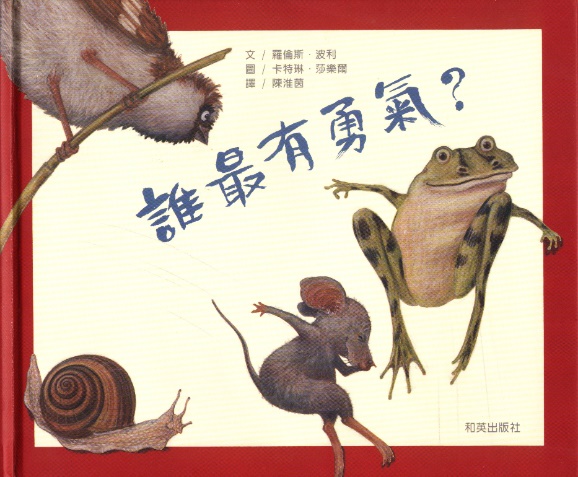      【誰最有勇氣？】青蛙、麻雀、老鼠和蝸牛，
四隻動物比賽，誰最有勇氣？
老鼠說：我要游到對岸，再游回來。
蝸牛說：我要脫下殼，繞著殼爬一圈，再鑽回去....
　　    一個描繪勇氣與同儕壓力的故事。這本書是藉由老鼠、青蛙、蝸牛和麻雀四種動物，找尋自己勇氣的故事，我們推薦【誰最有勇氣？】這本書讓兒童 閱讀，希望他們也能找到專屬自己的勇氣，以便將來能夠適應瞬息萬 變的未來。先猜測老鼠、青蛙、蝸牛和麻雀如何做出自己最有勇氣的事情？ 讓班上孩子說出自己最有勇氣的事情，大家互相分享，例如看 牙醫、向喜歡的人表達感情……每個人的勇氣都發揮在不同之處，更顯露出「勇氣」的可貴！ 圖：特琳.莎樂爾 文：羅倫斯.波利 譯：陳淮茵 出版社：和英出版《誰最有勇氣》簡介：     【誰最有勇氣？】青蛙、麻雀、老鼠和蝸牛，
四隻動物比賽，誰最有勇氣？
老鼠說：我要游到對岸，再游回來。
蝸牛說：我要脫下殼，繞著殼爬一圈，再鑽回去....
　　    一個描繪勇氣與同儕壓力的故事。這本書是藉由老鼠、青蛙、蝸牛和麻雀四種動物，找尋自己勇氣的故事，我們推薦【誰最有勇氣？】這本書讓兒童 閱讀，希望他們也能找到專屬自己的勇氣，以便將來能夠適應瞬息萬 變的未來。先猜測老鼠、青蛙、蝸牛和麻雀如何做出自己最有勇氣的事情？ 讓班上孩子說出自己最有勇氣的事情，大家互相分享，例如看 牙醫、向喜歡的人表達感情……每個人的勇氣都發揮在不同之處，更顯露出「勇氣」的可貴！ 圖：特琳.莎樂爾 文：羅倫斯.波利 譯：陳淮茵 出版社：和英出版《誰最有勇氣》簡介：     【誰最有勇氣？】青蛙、麻雀、老鼠和蝸牛，
四隻動物比賽，誰最有勇氣？
老鼠說：我要游到對岸，再游回來。
蝸牛說：我要脫下殼，繞著殼爬一圈，再鑽回去....
　　    一個描繪勇氣與同儕壓力的故事。這本書是藉由老鼠、青蛙、蝸牛和麻雀四種動物，找尋自己勇氣的故事，我們推薦【誰最有勇氣？】這本書讓兒童 閱讀，希望他們也能找到專屬自己的勇氣，以便將來能夠適應瞬息萬 變的未來。先猜測老鼠、青蛙、蝸牛和麻雀如何做出自己最有勇氣的事情？ 讓班上孩子說出自己最有勇氣的事情，大家互相分享，例如看 牙醫、向喜歡的人表達感情……每個人的勇氣都發揮在不同之處，更顯露出「勇氣」的可貴！ 圖：特琳.莎樂爾 文：羅倫斯.波利 譯：陳淮茵 出版社：和英出版《誰最有勇氣》簡介：     【誰最有勇氣？】青蛙、麻雀、老鼠和蝸牛，
四隻動物比賽，誰最有勇氣？
老鼠說：我要游到對岸，再游回來。
蝸牛說：我要脫下殼，繞著殼爬一圈，再鑽回去....
　　    一個描繪勇氣與同儕壓力的故事。這本書是藉由老鼠、青蛙、蝸牛和麻雀四種動物，找尋自己勇氣的故事，我們推薦【誰最有勇氣？】這本書讓兒童 閱讀，希望他們也能找到專屬自己的勇氣，以便將來能夠適應瞬息萬 變的未來。先猜測老鼠、青蛙、蝸牛和麻雀如何做出自己最有勇氣的事情？ 讓班上孩子說出自己最有勇氣的事情，大家互相分享，例如看 牙醫、向喜歡的人表達感情……每個人的勇氣都發揮在不同之處，更顯露出「勇氣」的可貴！ 圖：特琳.莎樂爾 文：羅倫斯.波利 譯：陳淮茵 出版社：和英出版活動流程引起動機暖身活動：◎比手畫腳，猜「勇氣」    徵求一位同學至台上，透過肢體語言，將「勇氣」一詞演繹出來，並請台下的同學猜一猜。(注：過程中不能說任何話喔！)    PS.倘若「比手畫腳」沒有同學猜出「勇氣」一詞，請進行下一個階段的「我說你猜，給提示」。◎我說你猜，給提示    請徵求另一位同學上台，我們的謎腳依然是「勇氣」，可以用同音字，但不能直接將同一個字的音說出來。直到猜出「勇氣」就開始我們的繪本故事。暖身活動：◎比手畫腳，猜「勇氣」    徵求一位同學至台上，透過肢體語言，將「勇氣」一詞演繹出來，並請台下的同學猜一猜。(注：過程中不能說任何話喔！)    PS.倘若「比手畫腳」沒有同學猜出「勇氣」一詞，請進行下一個階段的「我說你猜，給提示」。◎我說你猜，給提示    請徵求另一位同學上台，我們的謎腳依然是「勇氣」，可以用同音字，但不能直接將同一個字的音說出來。直到猜出「勇氣」就開始我們的繪本故事。暖身活動：◎比手畫腳，猜「勇氣」    徵求一位同學至台上，透過肢體語言，將「勇氣」一詞演繹出來，並請台下的同學猜一猜。(注：過程中不能說任何話喔！)    PS.倘若「比手畫腳」沒有同學猜出「勇氣」一詞，請進行下一個階段的「我說你猜，給提示」。◎我說你猜，給提示    請徵求另一位同學上台，我們的謎腳依然是「勇氣」，可以用同音字，但不能直接將同一個字的音說出來。直到猜出「勇氣」就開始我們的繪本故事。暖身活動：◎比手畫腳，猜「勇氣」    徵求一位同學至台上，透過肢體語言，將「勇氣」一詞演繹出來，並請台下的同學猜一猜。(注：過程中不能說任何話喔！)    PS.倘若「比手畫腳」沒有同學猜出「勇氣」一詞，請進行下一個階段的「我說你猜，給提示」。◎我說你猜，給提示    請徵求另一位同學上台，我們的謎腳依然是「勇氣」，可以用同音字，但不能直接將同一個字的音說出來。直到猜出「勇氣」就開始我們的繪本故事。10分鐘10分鐘活動流程發展活動繪本導讀：1.以繪本說故事方式進行2.以PPT放映。二.內容提問：搭配大富翁遊戲方式，將下圖畫在黑板上，以磁鐵為計步器。將學生分組(每組3到4人)，以不同顏色磁鐵代表各組，各組代表回答問題的同學不得重複，但同組組員可彼此支援。(請老師鼓勵每位同學都回答)下列1~4題回答正確者即可走一步，第5題回答完整、第6題提問完整者可走二步，第7、8題鼓勵多多回答，佳者可走3歩。最快到達終點的小組獲勝。  起點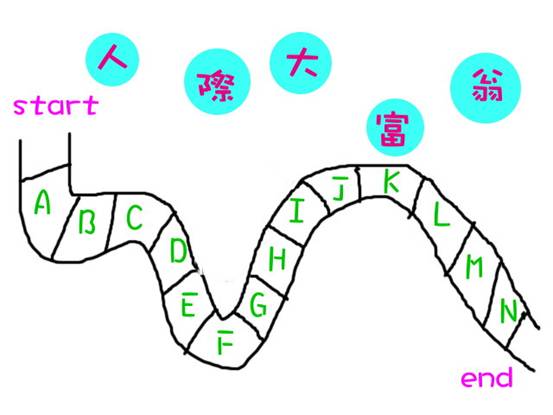 老鼠、青蛙、蝸牛用什麼比賽項目證明自己有勇氣？答：老鼠-游泳到對岸來回不換氣。    青蛙-吃下一整片荷葉，一整天不吃蚊子和蒼蠅。    蝸牛-爬出殼，繞殼走一圈。為什麼對牠們來說做這些事情需要有勇氣？ 答：是自己不擅長，需鼓起勇氣才能完成的。麻雀用什麼方式證明自己有勇氣？答：什麼也不做。為何大家會認同麻雀的行為是真正的勇氣？答：麻雀天生跳不停，要什麼也不做保持不動是很困難的。本書當中那個部分給你印象最深刻？有什麼樣的感受？答：由學生自由作答。這個故事，你還有哪些不瞭解的地方？答：由學生提問。老師提出︰老鼠、青蛙、蝸牛和麻雀都是挑戰自己不擅長的項目，為什麼只有麻雀的表演被認為是真正的勇氣，還受到大家的歡呼？答：因為麻雀除了挑戰自己不拿手的項目外，他還勇於向團體說：「不！」大家都以挑戰危及生命的項目來證明自己的勇氣，麻雀不跟著起哄，勇敢表達自己。在生活中有什麼事是你認為有勇氣的事？ 答：由學生自由作答。8．當一群好朋友邀你一同做危險的遊戲或行為時，你會怎麼做？   答：由學生自由作答。老師統整：透過這個故事，說明勇氣與匹夫之勇的不同。補充資料：  ◎勇氣就是嘗試自己不敢做，接受自己不完美，    面對逆境不退縮，承認失敗不怕錯。  ◎匹夫之勇指不用智謀，單憑個人的勇力去完成事情。第二堂課 三、回顧故事︰我來演一演：將班上同學，每四位學生分成一組，分別飾演老鼠、青蛙、蝸牛和麻雀。徵求其他同學為旁白(或老師為旁白)，將四個角色的台詞以文本發給學生。旁白同學(或老師)和演出的同學一起在台上唸故事加飾演，回顧故事。注：每組輪流上台表演，或以接力的方式表演，將故事完整演出與回顧。如時間允許，可請小朋友先製作老鼠、青蛙、蝸牛和麻雀的頭飾圖卡，讓觀眾(其他同學)和小演員知道演出的角色各是什麼。老師謝謝所有有勇氣上台的學生，並請大家給予掌聲。 四、延伸活動：1. 討論什麼是有勇氣的事，請老師引導。例如，「對朋友說不」需要勇氣；「上台發表自己的意見」需要勇氣；「改掉壞習慣」也需要勇氣；「對自己說過的話負責」也是有勇氣的表現。2. 請同學將自己認為有勇氣的事寫在便利貼條上，貼在黑板上的勇氣鳥身上。勇氣鳥及便利貼條如下圖：以全黑的紙剪下鳥的剪影貼在黑板上。或以描邊方式畫在黑板上，由孩子上來將挑戰事項寫在勇氣鳥身上。3. 老師逐項檢視同學們寫的勇氣事項，全員一起討論是真勇氣還是匹夫之勇。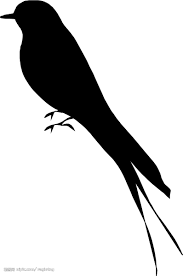 4.老師鼓勵同學挑戰自己最想克服或超越的事項(勇氣鳥身上的便利貼)。有些事項也許無法在課堂上完成，可以請同學改天完成後和老師分享挑戰過程。   請老師給願意勇敢挑戰的孩子鼓勵喔！繪本導讀：1.以繪本說故事方式進行2.以PPT放映。二.內容提問：搭配大富翁遊戲方式，將下圖畫在黑板上，以磁鐵為計步器。將學生分組(每組3到4人)，以不同顏色磁鐵代表各組，各組代表回答問題的同學不得重複，但同組組員可彼此支援。(請老師鼓勵每位同學都回答)下列1~4題回答正確者即可走一步，第5題回答完整、第6題提問完整者可走二步，第7、8題鼓勵多多回答，佳者可走3歩。最快到達終點的小組獲勝。  起點老鼠、青蛙、蝸牛用什麼比賽項目證明自己有勇氣？答：老鼠-游泳到對岸來回不換氣。    青蛙-吃下一整片荷葉，一整天不吃蚊子和蒼蠅。    蝸牛-爬出殼，繞殼走一圈。為什麼對牠們來說做這些事情需要有勇氣？ 答：是自己不擅長，需鼓起勇氣才能完成的。麻雀用什麼方式證明自己有勇氣？答：什麼也不做。為何大家會認同麻雀的行為是真正的勇氣？答：麻雀天生跳不停，要什麼也不做保持不動是很困難的。本書當中那個部分給你印象最深刻？有什麼樣的感受？答：由學生自由作答。這個故事，你還有哪些不瞭解的地方？答：由學生提問。老師提出︰老鼠、青蛙、蝸牛和麻雀都是挑戰自己不擅長的項目，為什麼只有麻雀的表演被認為是真正的勇氣，還受到大家的歡呼？答：因為麻雀除了挑戰自己不拿手的項目外，他還勇於向團體說：「不！」大家都以挑戰危及生命的項目來證明自己的勇氣，麻雀不跟著起哄，勇敢表達自己。在生活中有什麼事是你認為有勇氣的事？ 答：由學生自由作答。8．當一群好朋友邀你一同做危險的遊戲或行為時，你會怎麼做？   答：由學生自由作答。老師統整：透過這個故事，說明勇氣與匹夫之勇的不同。補充資料：  ◎勇氣就是嘗試自己不敢做，接受自己不完美，    面對逆境不退縮，承認失敗不怕錯。  ◎匹夫之勇指不用智謀，單憑個人的勇力去完成事情。第二堂課 三、回顧故事︰我來演一演：將班上同學，每四位學生分成一組，分別飾演老鼠、青蛙、蝸牛和麻雀。徵求其他同學為旁白(或老師為旁白)，將四個角色的台詞以文本發給學生。旁白同學(或老師)和演出的同學一起在台上唸故事加飾演，回顧故事。注：每組輪流上台表演，或以接力的方式表演，將故事完整演出與回顧。如時間允許，可請小朋友先製作老鼠、青蛙、蝸牛和麻雀的頭飾圖卡，讓觀眾(其他同學)和小演員知道演出的角色各是什麼。老師謝謝所有有勇氣上台的學生，並請大家給予掌聲。 四、延伸活動：1. 討論什麼是有勇氣的事，請老師引導。例如，「對朋友說不」需要勇氣；「上台發表自己的意見」需要勇氣；「改掉壞習慣」也需要勇氣；「對自己說過的話負責」也是有勇氣的表現。2. 請同學將自己認為有勇氣的事寫在便利貼條上，貼在黑板上的勇氣鳥身上。勇氣鳥及便利貼條如下圖：以全黑的紙剪下鳥的剪影貼在黑板上。或以描邊方式畫在黑板上，由孩子上來將挑戰事項寫在勇氣鳥身上。3. 老師逐項檢視同學們寫的勇氣事項，全員一起討論是真勇氣還是匹夫之勇。4.老師鼓勵同學挑戰自己最想克服或超越的事項(勇氣鳥身上的便利貼)。有些事項也許無法在課堂上完成，可以請同學改天完成後和老師分享挑戰過程。   請老師給願意勇敢挑戰的孩子鼓勵喔！繪本導讀：1.以繪本說故事方式進行2.以PPT放映。二.內容提問：搭配大富翁遊戲方式，將下圖畫在黑板上，以磁鐵為計步器。將學生分組(每組3到4人)，以不同顏色磁鐵代表各組，各組代表回答問題的同學不得重複，但同組組員可彼此支援。(請老師鼓勵每位同學都回答)下列1~4題回答正確者即可走一步，第5題回答完整、第6題提問完整者可走二步，第7、8題鼓勵多多回答，佳者可走3歩。最快到達終點的小組獲勝。  起點老鼠、青蛙、蝸牛用什麼比賽項目證明自己有勇氣？答：老鼠-游泳到對岸來回不換氣。    青蛙-吃下一整片荷葉，一整天不吃蚊子和蒼蠅。    蝸牛-爬出殼，繞殼走一圈。為什麼對牠們來說做這些事情需要有勇氣？ 答：是自己不擅長，需鼓起勇氣才能完成的。麻雀用什麼方式證明自己有勇氣？答：什麼也不做。為何大家會認同麻雀的行為是真正的勇氣？答：麻雀天生跳不停，要什麼也不做保持不動是很困難的。本書當中那個部分給你印象最深刻？有什麼樣的感受？答：由學生自由作答。這個故事，你還有哪些不瞭解的地方？答：由學生提問。老師提出︰老鼠、青蛙、蝸牛和麻雀都是挑戰自己不擅長的項目，為什麼只有麻雀的表演被認為是真正的勇氣，還受到大家的歡呼？答：因為麻雀除了挑戰自己不拿手的項目外，他還勇於向團體說：「不！」大家都以挑戰危及生命的項目來證明自己的勇氣，麻雀不跟著起哄，勇敢表達自己。在生活中有什麼事是你認為有勇氣的事？ 答：由學生自由作答。8．當一群好朋友邀你一同做危險的遊戲或行為時，你會怎麼做？   答：由學生自由作答。老師統整：透過這個故事，說明勇氣與匹夫之勇的不同。補充資料：  ◎勇氣就是嘗試自己不敢做，接受自己不完美，    面對逆境不退縮，承認失敗不怕錯。  ◎匹夫之勇指不用智謀，單憑個人的勇力去完成事情。第二堂課 三、回顧故事︰我來演一演：將班上同學，每四位學生分成一組，分別飾演老鼠、青蛙、蝸牛和麻雀。徵求其他同學為旁白(或老師為旁白)，將四個角色的台詞以文本發給學生。旁白同學(或老師)和演出的同學一起在台上唸故事加飾演，回顧故事。注：每組輪流上台表演，或以接力的方式表演，將故事完整演出與回顧。如時間允許，可請小朋友先製作老鼠、青蛙、蝸牛和麻雀的頭飾圖卡，讓觀眾(其他同學)和小演員知道演出的角色各是什麼。老師謝謝所有有勇氣上台的學生，並請大家給予掌聲。 四、延伸活動：1. 討論什麼是有勇氣的事，請老師引導。例如，「對朋友說不」需要勇氣；「上台發表自己的意見」需要勇氣；「改掉壞習慣」也需要勇氣；「對自己說過的話負責」也是有勇氣的表現。2. 請同學將自己認為有勇氣的事寫在便利貼條上，貼在黑板上的勇氣鳥身上。勇氣鳥及便利貼條如下圖：以全黑的紙剪下鳥的剪影貼在黑板上。或以描邊方式畫在黑板上，由孩子上來將挑戰事項寫在勇氣鳥身上。3. 老師逐項檢視同學們寫的勇氣事項，全員一起討論是真勇氣還是匹夫之勇。4.老師鼓勵同學挑戰自己最想克服或超越的事項(勇氣鳥身上的便利貼)。有些事項也許無法在課堂上完成，可以請同學改天完成後和老師分享挑戰過程。   請老師給願意勇敢挑戰的孩子鼓勵喔！繪本導讀：1.以繪本說故事方式進行2.以PPT放映。二.內容提問：搭配大富翁遊戲方式，將下圖畫在黑板上，以磁鐵為計步器。將學生分組(每組3到4人)，以不同顏色磁鐵代表各組，各組代表回答問題的同學不得重複，但同組組員可彼此支援。(請老師鼓勵每位同學都回答)下列1~4題回答正確者即可走一步，第5題回答完整、第6題提問完整者可走二步，第7、8題鼓勵多多回答，佳者可走3歩。最快到達終點的小組獲勝。  起點老鼠、青蛙、蝸牛用什麼比賽項目證明自己有勇氣？答：老鼠-游泳到對岸來回不換氣。    青蛙-吃下一整片荷葉，一整天不吃蚊子和蒼蠅。    蝸牛-爬出殼，繞殼走一圈。為什麼對牠們來說做這些事情需要有勇氣？ 答：是自己不擅長，需鼓起勇氣才能完成的。麻雀用什麼方式證明自己有勇氣？答：什麼也不做。為何大家會認同麻雀的行為是真正的勇氣？答：麻雀天生跳不停，要什麼也不做保持不動是很困難的。本書當中那個部分給你印象最深刻？有什麼樣的感受？答：由學生自由作答。這個故事，你還有哪些不瞭解的地方？答：由學生提問。老師提出︰老鼠、青蛙、蝸牛和麻雀都是挑戰自己不擅長的項目，為什麼只有麻雀的表演被認為是真正的勇氣，還受到大家的歡呼？答：因為麻雀除了挑戰自己不拿手的項目外，他還勇於向團體說：「不！」大家都以挑戰危及生命的項目來證明自己的勇氣，麻雀不跟著起哄，勇敢表達自己。在生活中有什麼事是你認為有勇氣的事？ 答：由學生自由作答。8．當一群好朋友邀你一同做危險的遊戲或行為時，你會怎麼做？   答：由學生自由作答。老師統整：透過這個故事，說明勇氣與匹夫之勇的不同。補充資料：  ◎勇氣就是嘗試自己不敢做，接受自己不完美，    面對逆境不退縮，承認失敗不怕錯。  ◎匹夫之勇指不用智謀，單憑個人的勇力去完成事情。第二堂課 三、回顧故事︰我來演一演：將班上同學，每四位學生分成一組，分別飾演老鼠、青蛙、蝸牛和麻雀。徵求其他同學為旁白(或老師為旁白)，將四個角色的台詞以文本發給學生。旁白同學(或老師)和演出的同學一起在台上唸故事加飾演，回顧故事。注：每組輪流上台表演，或以接力的方式表演，將故事完整演出與回顧。如時間允許，可請小朋友先製作老鼠、青蛙、蝸牛和麻雀的頭飾圖卡，讓觀眾(其他同學)和小演員知道演出的角色各是什麼。老師謝謝所有有勇氣上台的學生，並請大家給予掌聲。 四、延伸活動：1. 討論什麼是有勇氣的事，請老師引導。例如，「對朋友說不」需要勇氣；「上台發表自己的意見」需要勇氣；「改掉壞習慣」也需要勇氣；「對自己說過的話負責」也是有勇氣的表現。2. 請同學將自己認為有勇氣的事寫在便利貼條上，貼在黑板上的勇氣鳥身上。勇氣鳥及便利貼條如下圖：以全黑的紙剪下鳥的剪影貼在黑板上。或以描邊方式畫在黑板上，由孩子上來將挑戰事項寫在勇氣鳥身上。3. 老師逐項檢視同學們寫的勇氣事項，全員一起討論是真勇氣還是匹夫之勇。4.老師鼓勵同學挑戰自己最想克服或超越的事項(勇氣鳥身上的便利貼)。有些事項也許無法在課堂上完成，可以請同學改天完成後和老師分享挑戰過程。   請老師給願意勇敢挑戰的孩子鼓勵喔！10分鐘20分鐘10分鐘30分鐘10分鐘20分鐘10分鐘30分鐘圖書或繪本ppt彩色磁鐵演出台詞文本、製作頭飾用文具(剪刀、筆、紙卡)勇氣鳥剪影、便利貼條